ISBN (Arial 10, com alinhamento à direita)mês/ano(Arial 10, com alinhamento à direita, minúsculo)Título (Arial, 16, centralizado, somente a primeira letra maiúscula, sem negrito)Ilustrações associadas ao tema da publicação  	                                                                                                                   ISBNmês/anoPrograma de Pós-Graduação em AgroecologiaInstituto Federal do Espírito Santo - Campus de Alegre(Arial, 12, itálico, centralizado, sem negrito)BOLETIM TÉCNICO Nº (Arial, 14, maiúsculo, centralizado)Título (Arial, 16, centralizado, somente a primeira letra maiúscula, sem negrito)Nome dos autores (Arial, 11, Centralizado, Itálico, sem negrito) Ifes-Campus de Alegre (Arial, 10, centralizado, negrito)Alegre, ES(Arial, 10, centralizado, sem negrito)2019Exemplares digitais deste boletim técnico podem ser obtidos em:Programa de Pós-Graduação em Agroecologia (PPGA)Instituto Federal do Espírito Santo – Campus de AlegreRodovia ES 482, km 47, Cx. Postal-47, Distrito de Rive, Alegre-ESTelefone: (28) 3564-1808  www.ppga.alegre.ifes.edu.brCapaCitar a fonte/autor da(s) foto(s)Comissão de Editoração do PPGA:Otacílio José Passos Rangel, Danielle Inácio Alves, Jeane de Almeida Alves, Jéferson Luiz Ferrari, Monique Moreira Moulin, Pedro Pierro MendonçaEditoração EletrônicaOs autoresContatoe-mail: ppga.alegre@ifes.edu.br Tel.: (28) 3564-1808Espaço para Ficha Catalográfica@2019 Instituto Federal do Espírito SantoTodos os direitos reservados.É permitida a reprodução parcial desta obra, desde que citada a fonte.O conteúdo dos textos é de inteira responsabilidade do autor.Sumário (Arial, 16, alinhado à esquerda, sem negrito)Arial, 14, sem negrito, com a primeira letra maiúsculaTítulo (Arial, 14, centralizado, sem negrito, primeira letra maiúscula)Autor1(Arial, 11, alinhamento à direita, sem negrito, com numeração e descrição no rodapé)Autor2Autor3Resumo - O resumo deve ser grafado com letra inicial maiúscula, digitado em letra Arial, tamanho 11, com espaçamento entre linhas de 1,5. Deve conter, no máximo, 200 palavras, incluindo-se os números, as preposições, as conjunções e os artigos. Deve ser conciso, com frases curtas, completas, mas que apresentem conexão entre si. Deve conter, resumidamente, o objetivo, o material e os métodos empregados na pesquisa, os resultados e a conclusão. Não deve apresentar citações bibliográficas. Não deve conter abreviaturas. Deve ser redigido com o verbo no passado, na terceira pessoa. O final do texto deve conter a principal conclusão, com o verbo no presente do indicativo.Termos para indexação: de três a cinco termos para indexação, todos em minúsculo e separados por vírgula.Rodapé da página do Resumo (Arial 10, justificado, com espaçamento entre parágrafos de 6,0 pontos (pts):1 DSc. Professor do Instituto Federal do Espírito Santo – Campus de Alegre, Caixa Postal 47, CEP: 29500-000, Alegre-ES. E-mail: jose.joao@ifes.edu.br2DSc. Professor da Universidade Federal do Espírito Santo, Caixa Postal 16, CEP: 29500-000, Alegre-ES. Bolsista de Produtividade em Pesquisa do CNPq. E-mail: joao.jose@cca.ufes.br3MSc. pelo Programa de Pós-Graduação em Agroecologia do Instituto Federal do Espírito Santo – Campus de Alegre, Caixa Postal 47, CEP: 29500-000, Alegre-ES. E-mail: aluno@gmail.comTitleAbstract – Must be written with an initial capital letter. Typed in Arial font, size 11, with line spacing of 1.5. It must contain a maximum of 200 words, including numbers, prepositions, conjunctions and articles. It should be concise, with short sentences, complete but connected to each other. It should briefly contain the purpose, material and methods employed in the research, the results and the conclusion. It should not present bibliographic citations. Should not contain abbreviations. It must be written with the past tense in the third person. The end of the text should contain the main conclusion, with the present tense verb.Index terms: three to five terms for indexing, all lower case and separated by commas.IntroduçãoInstruções aos autoresObjetivo do Boletim Técnico – Divulgar resultados completos de trabalhos de pesquisa e extensão desenvolvidos, preferencialmente, por professores e estudantes do Programa de Pós-Graduação em Agroecologia (PPGA) do Instituto Federal do Espírito Santo - Campus de Alegre.Caracterização do conteúdo – Cada Boletim Técnico abordará um assunto específico, apresentando, com detalhes, informações correspondentes ao relato de um resultado de pesquisa científica, um método ou uma nova tecnologia (desenvolvimento de novos processos de produção; sistemas de manejo conservacionistas do solo e da água; novas cultivares; sistemas de criação de animais; novos produtos; etc) ou um resultado de pesquisa no campo socioeconômico.Público-alvo – Público de nível profissional especializado, pesquisadores, agentes de assistência técnica, professores e estudantes de nível superior e pós-graduação.Estrutura e texto do manuscrito - O Boletim Técnico deve ser elaborado com as seguintes divisões: Introdução, Material e Métodos (ou Metodologia), Resultados e Discussão, Conclusões ou Considerações Finais, Agradecimentos (opcional) e Referências. Esses tópicos deverão ser grafados com letra inicial maiúscula, em negrito, Arial, 14, com alinhamento à esquerda.É obrigatório obedecer ao projeto gráfico elaborado pela Comissão de Editoração. O PPGA disponibilizará aos autores, quando solicitado, o arquivo editável do Boletim Técnico.A Introdução deve fornecer, com clareza, a questão de investigação, a justificativa para a realização do trabalho, situando a importância do problema científico a ser solucionado, e apresentando, se necessário, sua relação com outros trabalhos publicados sobre o assunto. A apresentação do objetivo é obrigatória e ele deve ser inserido no último parágrafo da Introdução.O texto deverá ser digitado em fonte Arial, tamanho 11, com configuração de papel A4, espaçamento de 1,5, texto justificado, margens de 2,5 cm, recuo especial de primeira linha de 0,5 cm e espaçamento entre parágrafos de 6,0 pts. A cor de fundo das páginas e das letras pode ser alterada. O Boletim Técnico deverá ser editado em processador Word (formatos doc ou docx).Material e Métodos (ou Metodologia)A citação deve ser feita de acordo com os casos:A - Citação participando do texto da frase, fora de parênteses: 1 autor....................... [...] De acordo com Sobrenome (ano), o processo [...] 2 autores.................... [...] De acordo com Sobrenome e Sobrenome (ano), o processo [...]Acima de 2 autores.... [...] De acordo com Sobrenome et al. (ano), o processo [...]B - Citação entre parênteses ao final da frase: 1 autor............................ [...] são eficientes (Sobrenome, ano). 2 autores......................... [...] são eficientes (Sobrenome e Sobrenome, ano).Acima de 2 autores......... [...] são eficientes (Sobrenome et al., ano).No Material e Métodos deve-se apresentar a descrição do local, a data e os procedimentos utilizados conforme a natureza do trabalho. Descrever os materiais e os métodos de modo que outro pesquisador possa repetir o experimento/trabalho.Os métodos devem estar intimamente relacionados com o objetivo do trabalho. Recomenda-se evitar detalhes supérfluos e extensas descrições de técnicas de uso corrente. Fórmulas, expressões ou equações matemáticas devem ser iniciadas à margem esquerda da página e apresentar tamanho padronizado da fonte.Fazer referências à análise estatística utilizada e informar a respeito das transformações dos dados, caso realizado.Podem ser utilizados subtítulos para separar a metodologia, com a seguinte formatação: Arial, 12, negrito, primeira letra maiúscula e alinhamento à esquerda.Resultados e DiscussãoTodos os resultados apresentados devem ser discutidos a partir da citação de cada figura ou tabela. O texto não deve reapresentar os resultados das figuras e tabelas, mas discuti-los, isto é, compará-los com os apresentados por outros autores.As figuras e tabelas deverão ser inseridas tão perto quanto possível de onde foram citadas, e após a sua primeira citação no texto. Elas devem ser numeradas usando algarismos arábicos e citadas sequencialmente, em ordem numérica.Recomenda-se fazer chamadas de figuras ou tabelas no final da primeira oração do texto em questão; se as demais sentenças do parágrafo referirem-se à mesma figura ou tabela, não fazer nova chamada.Não apresentar resultados simultaneamente em tabelas e em figuras. Evitar abreviar os tratamentos e as variáveis. Não fazer especulações ou afirmações que não possam ser sustentadas pelos dados obtidos no próprio trabalho ou por outros trabalhos citados. Restringir a discussão aos dados obtidos, e relacionar os novos achados com os conhecimentos anteriormente obtidos.As figuras devem ser preferencialmente coloridas, com boa resolução (acima de 300 dpi), com letras e/ou números arábicos na fonte Arial 11. Elas devem conter título na parte inferior, com a respectiva fonte (referência).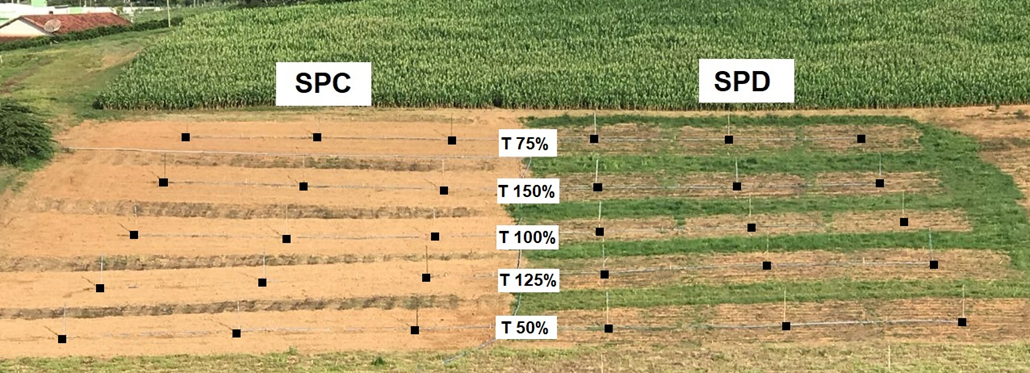 Figura 1. XXXXXXXXXXXXXXXXXXXXXXXXXXXXXXXXXXXXXXXXXXXXXXXXXXXXXFonte: XXXXX (Arial 10, sem negrito com primeira letra maiúscula)As tabelas devem conter título na parte superior indicando os seus componentes, não constando linhas verticais; com formatação idêntica à do texto. As tabelas podem ter preenchimento colorido, atentando-se para os contrastes dos números e letras, conforme mostrado nos exemplos a seguir: A – Tabela sem cor de preenchimentoTabela 1.XXXXXXXXXXXXXXXXXXXXXXXXXXXXXXXXXXXXXXXXXXXXXFonte: XXXXX (Arial 10, sem negrito com primeira letra maiúscula)*<Limite de quantificaçãoB – Tabela com cor de preenchimentoTabela 1. XXXXXXXXXXXXXXXXXXXXXXXXXXXXXXXXXXXXXXXXXXXXXFonte: XXXXX (Arial 10, sem negrito com primeira letra maiúscula)Conclusões ou Considerações FinaisNas "Conclusões" ou “Considerações Finais”, usar frases curtas, sem comentários adicionais, elaboradas com base no objetivo do trabalho. Não podem consistir no resumo dos resultados; devem apresentar as novas descobertas da pesquisa. Usar o verbo no presente do indicativo. Não devem conter citações.AgradecimentosOs Agradecimentos são opcionais, porém recomenda-se citar o nome dos órgãos e das instituições que colaboraram para a realização do trabalho..ReferênciasAs referências deverão ser digitadas em espaço simples entre as linhas e separadas entre si por um espaço simples em branco, com texto justificado, de acordo com a ABNT NBR 6023/2018. Deverão ser seguidas, sempre que necessário, as instruções contidas na versão mais atualizada do documento “Normas para Apresentação de Trabalhos Acadêmicos e Científicos do Ifes”, disponibilizado na página eletrônica do PPGA (https://ppga.alegre.ifes.edu.br/). As referências devem conter fontes atuais, principalmente de artigos de periódicos. Podem, excepcionalmente, conter trabalhos clássicos mais antigos, diretamente relacionados com o tema do estudo.Envio do Boletim Técnico e informações adicionais:Uma vez concluído, o Boletim Técnico deverá ser enviado para o e-mail publicacoesppga@gmail.com para revisão técnica e de normalização.A solicitação da ficha catalográfica e do ISBN (International Standard Book Number), sistema que identifica numericamente os livros segundo o título, o autor, o país e a editora, individualizando-os por edição, é de responsabilidade dos autores, bem como possíveis custos destas solicitações. A ficha catalográfica deve ser solicitada pelo e-mail: monografias.ale@ifes.edu.br. Para obter o ISBN, o autores devem acessar a página da Editora do Ifes (https://edifes.ifes.edu.br/index.php/noticias/16276-como-solicitar-numero-de-isbn), baixar o formulário, preencher e reenviar para a Editora (há custos com o ISBN). Apenas os manuscritos aprovados e revisados estarão aptos a solicitar a ficha catalográfica e o ISBN.O controle de numeração dos Boletins Técnicos será de responsabilidade da Comissão de Editoração do PPGA, sendo atribuída ao término das revisões (técnica e de normalização).Boletins Técnicos apresentados como produtos tecnológicos na defesa de discentes do PPGA, por já terem passados pela correção dos membros da banca avaliadora, ficam isentos da revisão técnica. Na página da ficha catalográfica deve constar os nomes dos membros da banca como revisores técnicos. A revisão de normalização deverá ser efetuada por servidor indicado pelo PPGA. Boletins Técnicos aprovados pela banca examinadora de defesa do trabalho final de conclusão podem receber o Selo Edifes Acadêmico. Para obter mais informações os autores devem procurar a secretaria do PPGA.Com o envio do manuscrito, o(s) autor(es) leu(ram) e concordou(aram) com as normas de publicação.O revisor técnico tem a liberdade para realizar eventuais alterações de cunho gramatical e, ou, de formatação que possam ser necessários. Caso exista a necessidade de modificações textuais que o revisor técnico não possa sanar, o manuscrito será devolvido ao autor responsável para que tome as devidas providências. Nesse caso, o autor responsável terá um prazo de quinze dias, a partir da devolução do arquivo via e-mail, para efetuar as alterações necessárias. Toda a tramitação será efetuada por e-mail.A não devolução do Boletim Técnico dentro do prazo estabelecido caracterizará a desistência dos autores na publicação. No caso do autor responsável necessitar de mais tempo para efetuar as correções, a solicitação deve ser enviada por e-mail, dentro do prazo previsto, para o revisor técnico. A publicação do Boletim Técnico será feita exclusivamente em meios eletrônicos.É de inteira responsabilidade dos autores e co-autores a avaliação de possível plágio, utilizando-se de ferramentas adequadas para tal finalidade. O revisor técnico e a Comissão de Editoração não se responsabilizarão por possíveis casos de plágio, nem tampouco farão a verificação deste.Procedimentos de qualquer natureza envolvendo seres humanos e animais, cuja aceitação não esteja ainda consagrada na literatura científica, será considerado como pesquisa e, portanto, deverá ser submetido ao Comitê de Ética em Pesquisa com Seres Humanos ou ao Comitê de Ética em Pesquisa em Uso de Animais, conforme o caso. Cópia do parecer expedido pelo Comitê de Ética em Pesquisa correspondente deverá ser anexado ao Boletim Técnico, como Apêndice após as Referências.Quaisquer situações omissas não previstas por este regulamento, bem como quaisquer dúvidas relacionadas à interpretação de suas disposições, serão analisadas e julgadas pela Comissão de Editoração. As dúvidas devem ser enviadas para publicacoesppga@gmail.com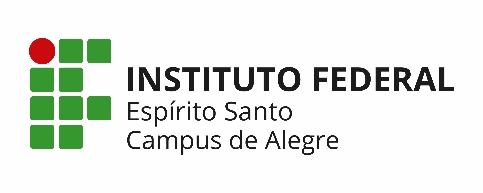 Espaço reservado para o Selo Edifes Acadêmico (apenas quando solicitado pelos autores e emitido pela Edifes)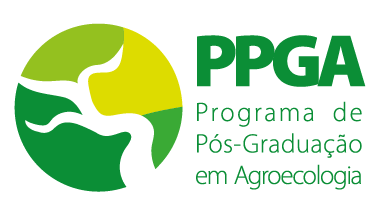 Revisão de textoUm professorNormalização bibliográficaXXXXXXXXXXXResumo.................................................................................................Abstract.................................................................................................Introdução.............................................................................................Material e Métodos................................................................................Resultados e Discussão........................................................................Conclusões............................................................................................Agradecimentos....................................................................................Referências...........................................................................................Parâmetro AnalisadoUnidadeValoresCondutividade Elétrica (C.E.)ds/m5,16pH-7,85Razão de adsorção Sódio (RAS)-1,6Ferro (Fe)mg/L0,52Sódio (Na)mg/L50,0Cloro (Cl)mg/L< 0,15Zinco (Zn)mg/L0,11Cobre (Cu)mg/L< 0,05Sulfato (SO42-)mg/L< 5Fósforo (PO43-)mg/L61,87Potássio (K)mg/L210,0Cálcio (Ca)mg/L54,40Magnésio (Mg)mg/L12,00Boro (B)mg/L0,42Manganês (Mn)mg/L0,25Nitrogênio (N) (NO3-)mg/L2,3Nitrogênio (N) (NH4+)mg/L511,0Parâmetro AnalisadoUnidadeValoresCondutividade Elétrica (C.E.)ds/m5,16pH-7,85Razão de adsorção Sódio (RAS)-1,6Ferro (Fe)mg/L0,52Sódio (Na)mg/L50,0Cloro (Cl)mg/L< 0,15Zinco (Zn)mg/L0,11Cobre (Cu)mg/L< 0,05Sulfato (SO42-)mg/L< 5Fósforo (PO43-)mg/L61,87Potássio (K)mg/L210,0Cálcio (Ca)mg/L54,40Magnésio (Mg)mg/L12,00Boro (B)mg/L0,42Manganês (Mn)mg/L0,25Nitrogênio (N) (NO3-)mg/L2,3Nitrogênio (N) (NH4+)mg/L511,0